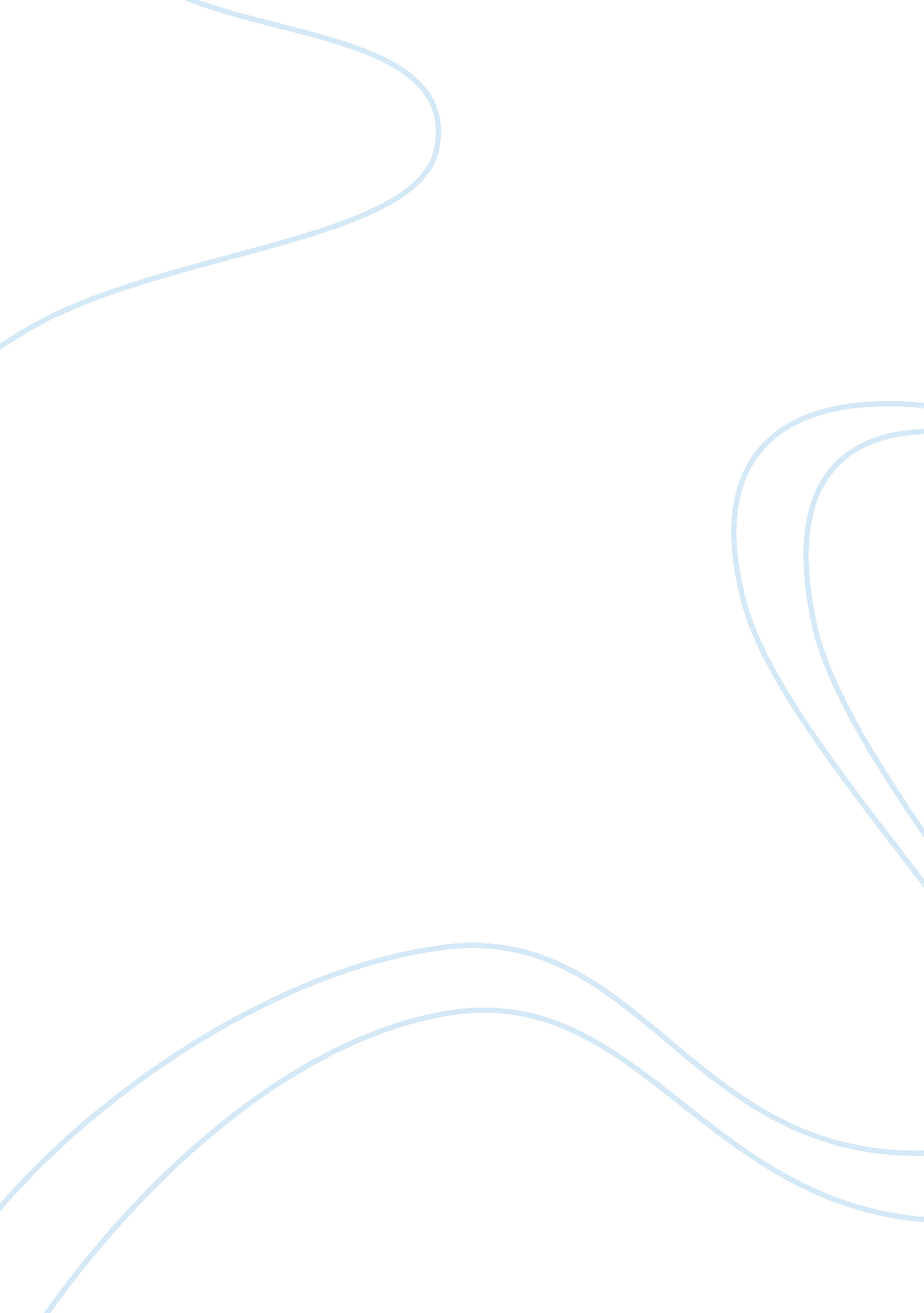 Bermuda triangle analysis essay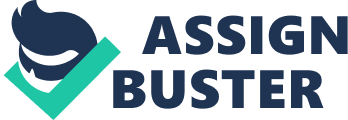 Kusche also argued that a large percentage of the incidents which have sparked the Triangle’s mysterious influence actually occurred well outside it. Often his research was simple: he would go over period newspapers of the dates of reported incidents and find reports on possibly relevant events like unusual weather, that were never mentioned in the disappearance stories. Kusche concluded that: The number of ships and aircraft reported missing in the area was not significantly greater, proportionally speaking, than in any other part of the ocean. In an area frequented by tropical storms, the number of disappearances that did occur were, for the most part, neither disproportionate, unlikely, nor mysterious; furthermore, Berlitz and other writers would often fail to mention such storms. The numbers themselves had been exaggerated by sloppy research. A boat listed as missing would be reported, but its eventual (if belated) return to port may not have been reported. Some disappearances had in fact, never happened. One plane crash was said to have taken place in 1937 off Daytona Beach, Florida, in front of hundreds of witnesses; a check of the local papers revealed nothing. The Legend of the Bermuda Triangle is a manufactured mystery… perpetuated by writers who either purposely or unknowingly made use of misconceptions, faulty reasoning, and sensationalism. [14] Criticism Recent criticism of Kusche and his claims, however, has raised several concerns as to the veracity of his methodologies, enough so as to compare the blatant inaccuracies found to those of the very sensationalists he purports to combat. Among the first hypocritical statements the author makes involves the accusation of nothing save contemporary newspaper articles being trustworthy enough for the acquisition of information, and all other materials as “ very flimsy,” despite the fact that the author himself had previously compiled the reference work Bermuda Triangle Bibliography, which in fact served as the most prominent reference source for many of the authors that he proceeded to attack, a source notably absent from his own later work, Bermuda Triangle Mystery—Solved. Likewise, in that later work itself, Kusche’s writings display a marked lack of attention toward, or even concern for, the official documentation that was available even at that time, including some thirty unexplained aircraft disappearances chronicled by the Civil Aeronautics Board records in the decade between 1964 and 1974 alone. Instead, the material Kusche presents includes “ only” some fifty-seven incidents based solely on newspaper accounts, even when some of the incidents included were so obscure that, by his own admission within the text, he found no newspaper account to begin with. Contrasting his claims of “ meticulous research” into the subject, Kusche brought to light no more than six accident reports, a number shown by author Gian J. Quasar to occasionally be less than the number of unsolved disappearances within the space of a single year. Among the most sensationalistic of all aspects of Kusche’s book, however, are the inaccuracies attributable solely to either ignorance on the part of the author, or deliberate intention to mislead. 